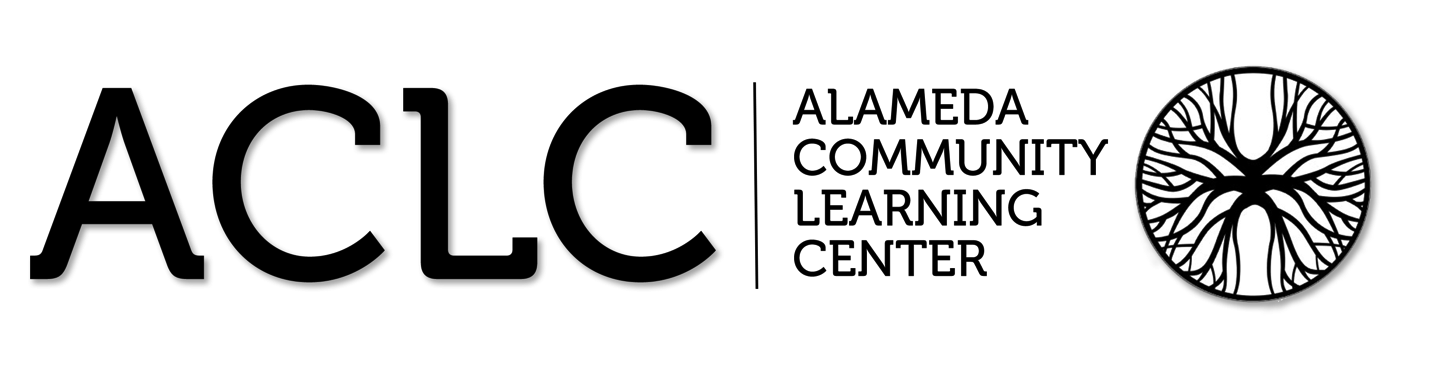 ACLC Lead Facilitator Report – David HoopesCLCS Board of DirectorsFebruary 18th, 2016ACLC Board UpdateCommittee updatesFinancial committee reported discussion of the new CLCS positions and Campus supervisorPersonnel committee reported the discussion of Campus supervisorLeadership reported on CCC’s and new proposalsProgram Evaluation reported on Parent Survey and WASC participationCurriculum Committee reported on WASC workDiscussion ItemsIntroduction of any parent board candidates from our community (5 minutes)We did not have a parent step forward as a new parent member.Updated Enrolment Policy changesThe Board was updated on the lottery and Bara, Annalisa and my work to align enrollment policy. Discussion of ACLC Board goals or projects this year (20 minutes)Center improvement -Lynn and RebekahDiscuss ways in which the board can be more involved in the school and to solicit commitments from board members on participationRetention SurveyUpcoming events – review school and leadership calendars (standing item - 5 minutes)The Board reviewed upcoming events on the school calendar.Future items for discussion or action (standing item – 5 min)The Board identified future items for discussion.Action ItemsNo Action Items for this meetingChilly Cook Off: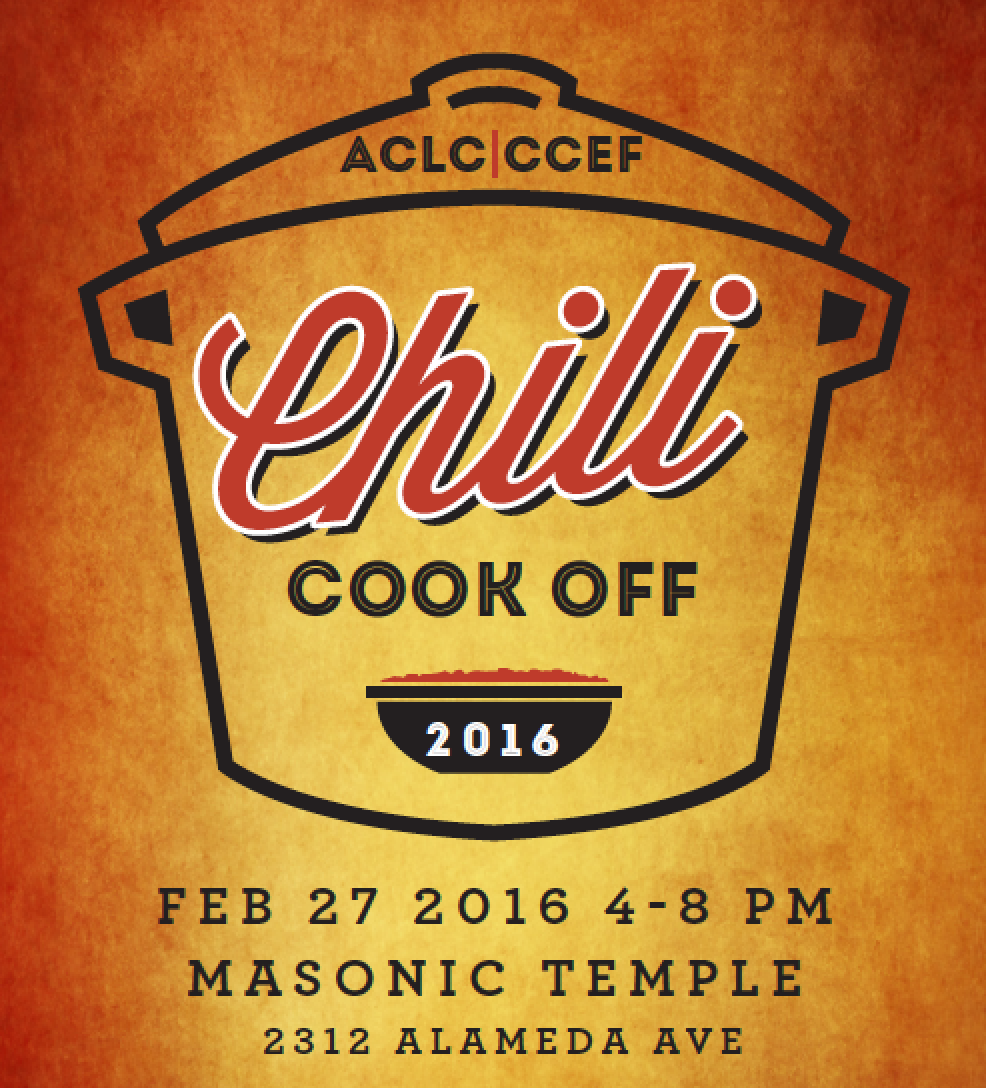 This event is for all ages and includes a chili competition with approx. 15 entries from families and learner teams. Everyone will have the chance to have a small taste of all the entries and then cast a vote. We’ll have prizes for the top 3 winners (and may have a professional chef-judged category as well). After the competition, diners go back with a bowl for a meal of chili, cornbread, salad and dessert. We’ll have a raffle as well. We’ll use wristbands to indicate “Over 21” to create safety with the alcohol. There is still room for more cooks to show their best Chili recipe off on Saturday, Feb. 27th, 4 - 8p.m. http://www.clcschools.org/page.cfm?p=744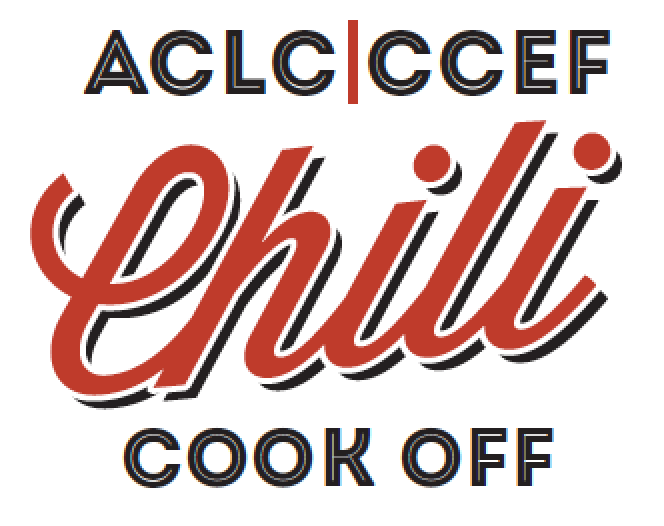 Leadership ConferenceACLC hosted its second Leadership Conference! ACLC's model is designed to "Educate the Leaders of Tomorrow", and on February 11th, the entire school was focused on learning to lead together. The Leadership conference was born from the idea many learners may have felt discouraged that they don't have any leadership skills and/or do not have a strong voice in the community because they are not in Leadership class. This year, the theme of the conference is "See the Need, Take the Lead". Harriet Turk was our guest speaker. She also led workshops for middle and high school learners. This is a short list of other speakers learners got a chance to hear.Robert Cassard: Musician and web development/advertisingThomas Miller - PixarJessica Robinson - Waste Diversion and Presentation "Resilience: Birthright" Glenn Steiger - Alameda Municipal PowerKathy Work - Director of Community affairs and Education for the Alameda Elder Services Living and Phoenix commonsTrish Spencer - Mayor of Alameda Markus Wiloughby - LawyerTracy Zollinger - Interact Advisor for ACLCLoel Solomon - Public HealthProfessional DevelopmentI’d like to give the Board a look at how we are navigating the variety of initiatives ACLC has at this time. Below is our agenda for last weeks professional development. We started with a discussion on school culture by clarifying all of our roles in the Leadership Conference on Thursday. Next, Lynne framed the RTI work for the day, Eryn presented changes to our Google tool and staff was given time to input data and discuss interventions. WASC work also moved forward with the WASC leadership team writing. Finally, Staff headed over for their vote on the contract. 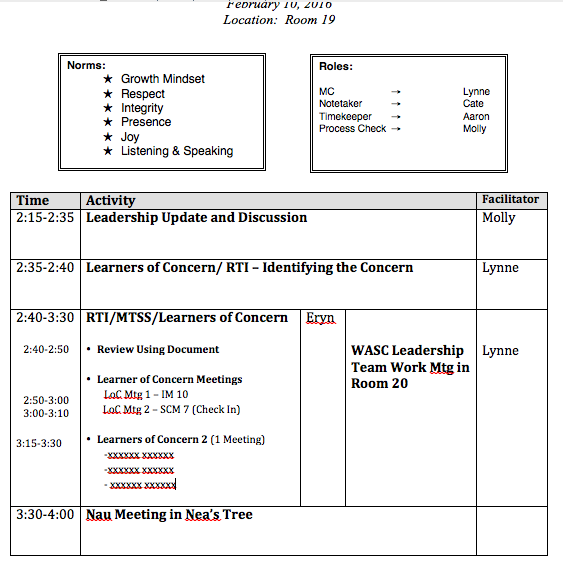 ACLC RtI/ MTSS (Response to Intervention/ Multi-Tiered System of Support)Lynne Bone is leading the ACLC staff through the evolution towards data driven supports and targeted identification of learners of concern. The phrases “Response to Intervention”, commonly referred to as RtI, and “Multi-Tier System of Supports”, understandably shortened to MTSS, are used interchangeably among most educators. At ACLC RtI refers to the practice of providing effective instruction and intervention across three tiers to all students. Assessment, progress monitoring, and data-driven decision-making are all components of successful RtI implementation. The hope is to provide research and evidence-based, high quality instruction in all tiers. It is usually referred to using a three-tiered triangle like this: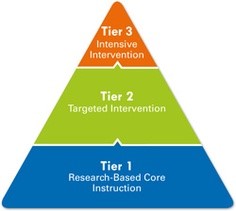 MTSS, is also a newer framework that differs from RtI as it is more comprehensive. Lynne Boone and Eryn Kjelland are collaborating to move us towards MTSS. MTSS requires that facilitators, administrators, and educational specialists change the way that they have traditionally worked together to include a more collaborative and cohesive culture. The following flow chart has been developed in alignment with our WASC and LPAC Goals to support Learners of Concern and the RtI/MTSS process. These tools along with a comprehensive Google document allow all facilitators to be on the same page in their support of General Education, 504 and IEP learners. 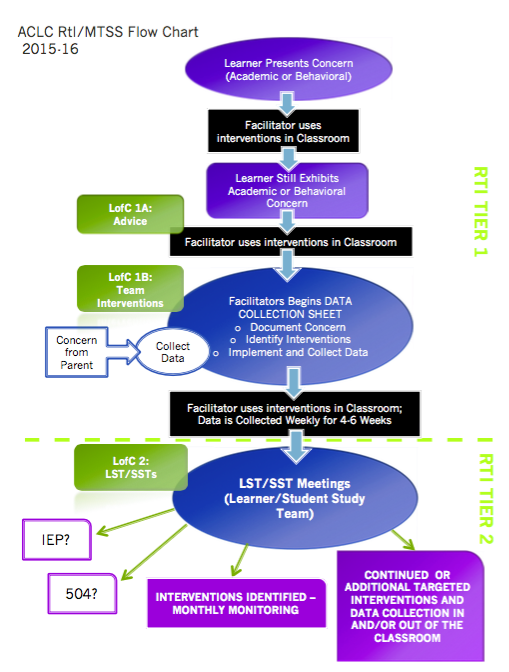 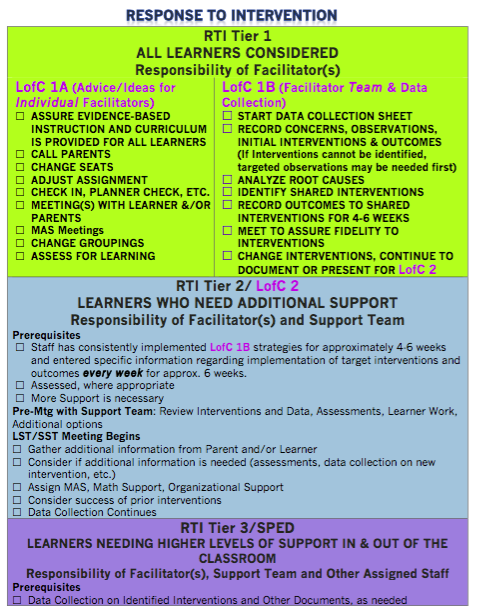 WASC UpdateWASC – WESTERN ASSOCIATION OF SCHOOLS and COLLEGES WASC work is continuing with staff. Lynne Boone is leading this work along with the WASC Leadership team. In our last professional development day, facilitators established focus groups and began developing assignments and evidence tools for writing the report. The Leadership team has developed surveys and observation tools collect data. Focus groups began to grapple with the prompts and questions that are essential for writing the report. We are using Drop Box for our assembly of documents and evidence. Currently the Leadership Team has three different self-study data gathering files. During the second semester, self-study data will be used to evaluate our progress on goals. I have attached our timeline below for your to look at our plan and timeline.Writing the school profile will be completed by the end of February. Each WASC Lead Team member is in charge of writing a section. General Background and History – David HoopesSchool program and Data – Danny BradacDemographic Data - Lynne BooneData addressing Eight State Priorities Madeline EwersSchool wide Learner Outcomes -AllThe self-study data gathering is also moving forward. A great deal of this data is gathered or is in the final stages of being pulled together.Madeleine Ewers.–QuantifiableParent Mid year surveysParent End Year surveysPAC surveysCulture surveysLearners mid year surveys Learner end year surveysMolly Fenn -Narrative surveyStaff interviews (for NARRATIVE data)Commitment to mission: The Alameda Community Learning Center is an educational model that empowers all youth to take ownership of their educational experience, to celebrate their diverse community, and to actively participate as members in a democratic society.How do you demonstrate your commitment to ACLC’s mission in the classes you facilitate?Investment in ACLC communityHow do you get to know ACLC community members, outside of your classroom?TraditionsWhat is your most valued ACLC tradition and why?Openness to New IdeasHow often do you try new things (activities, texts, etc.) in your classroom? Where or from whom do you get new ideas? Flexibility/Willingness to Take RisksHow has working at ACLC influenced your flexibility and willingness to take risks in the classroom?David H. Danny B.—Observable DataInter-visitation tracking Questioning Project planning toolsProject tracking toolsStudent centered instructionClass size trackerLearner EngagementLPAC UPDATEACLC February Suspensions and ExpulsionsACLC IEP and 504 updateWASC TimelineGENERALADMIN/ LYNNELEADERSHIP TEAMFOCUS GROUPSHOME GROUPSAUGUSTINTRODUCTION TO WASCWASC WebinarsSEPTEMBERESTABLISH WASC LEADERSHIP TEAMPrepare WASC PresentationGather data that can be analyzed for trendsESTABLISH FOCUS & HOME GROUPSRecruit Leadership TeamPlan and Prepare for Leading Data CollectionForm Focus GroupsLeadership Team OrientationAssign Focus and Home GroupsDistribute WASC DocumentsReview Tasks and PromptsEXAMINE PROMPTS AND TASKSCreate TimelineReview TasksIdentify Data NeedsOCTOrganize Google Docs & DropboxCommunicate data needs and questions to Home GroupsGather Data that may be used for WASCNOV/DECIncorporate Classified onto Focus Groups and provide WASC Orientation for themCONTINUEJANUARYRE-ESTABLISH FOCUS GROUPS WITH PARENTS & LEARNERSGather Data for ProfileCONTINUEDATA COLLECTIONGather WASC Reports and ExamplesPlan process for sharing profile data and engaging stakeholders in observing trends and identifying needsRecruit parents and learners to Focus GroupsCONTINUEBEGIN WORK ON PROFILE (CHAPTER 1)Consider separate parent meeting. Consider separate learner meeting.Prepare disaggregated data to Leadership Team with vision, mission. Look for trends.Choose your meeting time/day. Get classified, parents and learners on board (on your own).CONTINUEFEBRUARYTASK 1: PROFILEPrepare for writing Profile: Task 1: Refine the student/community profile, based on analyzed and disaggregated data.Clarify the school wide learner outcomes (Choose 2 to focus on; use data to comment on the degree to which the students are achieving the identified outcomes Write ProfilePose questions and data requests to Home GroupsGather data for Focus GroupsShare Profile and Data to involve stakeholders in identifying trends, needs, etc.Make plans for gathering data that fulfills the needGather materials for Progress Report and Prepare for meetingsRevise Profile based on stakeholder feedback & DisseminateAnalyze data MARCHTASK 2: PROGRESS REPORTRead previous Self-Study and Critical Areas for Follow UpReview self-study, critical areas for follow up and progress reportIdentify significant developments that have impacted the school (funding changes, moving, change in requirement) and consider status of critical areas for follow-upPrepare for Meetings Consider where to present the profile and progress report (Staff Meeting? Classified? Leadership? Other classes? PAC? CCEF? Special Parent Meeting?)Focus on ongoing follow-up process (SPSA) and gather data to support the progressPrepare for Meetings Consider where to present the profile and progress report (Staff Meeting? Classified? Leadership? Other classes? PAC? CCEF? Special Parent Meeting?)APRILTask 3: Summarize implications of the data and progress; identify 2 to 3 critical learner needs; determine important related questions for use in the Home/Focus GroupsAnnounce meetingsWrite Chapter 2: Progress ReportDisseminate the profile and progress report (ch 1 & 2) to all staff and other stakeholders; hold group discussions based on the schoolwide learner outcomes, and current knowledge about critical learner needs, include the dataMeetingsAfter Meetings Determine if there is agreement on the identified critical learner needs and important questions. Are there additions? How do these align to the LCAP? What are the 3-4 important questions to be discussed within the Home/Focus groups as they respond to the criteria prompts?MARCHChapter III: Summary of Data and Progress Write Chapter III, revise Chapters I and II and disseminateChapter IV: Self-Study Findings Chapter IV: Self-Study Findings Task 4: Analyze the quality of the school program in relation to the ACS WASC/CDE criteria with emphasis on the identified critical learner needs and related schoolwide learner outcomes; synthesize the information, determine strengths and growth needsTask 5: Revise the comprehensive schoolwide action planConsider schoolwide and subgroup growth targetsTask 5: Revise the comprehensive schoolwide action planDefine schoolwide and subgroup growth targetsAPRILEdit ChaptersFinalize Section of Chapter IVMAYCompile DocumentRevisePrepare for VisitAdd Data to AppendixFormatJUNESend Report to Visiting TeamDiscuss and Plan for Visit PreparationsIdentify next step meetingsGoal 1
Improve school culture for targeted groups by increasing the proportion of engaged parents and learners in our inclusive academic model.Identified Need:Expected Annual
Measurable Outcomes:Progress to dateBudgeted Equity and fairness in the Judicial Committee process as seen in JC referrals and identified in parent feedbackIncreased access to academic counseling, peer mediation and emotional counselingAchieved - Additional social and emotional counseling is being offered weekly. In addition a 
college counseling has been hired to allow for improved social and emotional counseling. ExpendituresIncrease emotional and academic support for learnersIncreased access to academic counseling, peer mediation and emotional counselingExpenditure: 6K in payroll college Councilor  Parents surveys indicate some improvement is needed with acceptance and equityWe will increase the effectiveness of our Judicial Committee for all learners Achieved- Additional JC support hours have been extended. Expenditure: 10K in payroll for school psychologist We will increase the effectiveness of our Judicial Committee for all learners Expenditure: Funding of a 4K stipend for JC Facilitator Increase engagement of parents and Learners from underrepresented populations TBD - Parent surveys are currently underway. Data will be forthcoming from the survey.Expenditure: 10 K in payroll for school psychologist Goal 2Develop a comprehensive professional development plan to enable facilitators to better serve all learners.Identified need:Expected Annual
Measurable Outcomes:BudgetedWe need to develop formative and summative assessments to know if students are learning. Specifically, to know if we are serving learners. 
WASC visiting committed identified this as a critical area of need for ACLC.Learning Professional Development Goals for facilitators and Lead Facilitator Achieved - All facilitators have developed professional goals. Each facilitator is developing formative assessments to demonstrate learning. ExpendituresThe academic achievement gap as identified in STAR and GPA data.School wide Professional Development Goal Common Core Assessment has given us a new baseline of data. We will use our year one (14-15 CAASPP) and year two (15-16 CAASPP) data to review this measurable next year.Expenditure: 7K from professional development budget  We need to develop formative and summative assessments to know if students are learning. Specifically, to know if we are serving learners. 
WASC visiting committed identified this as a critical area of need for ACLC.SRI or Lexile for all learners at ACLC to be used in professional developmentEstablished baseline in SeptemberExpenditure: 3K for training on assessment and data analysis  Facilitators need strategies to support learning and provide intervention.Develop criteria for an effective academic support strategies to support ELL, LI and FY 
and underserved learners  Achieved - 20% ELL support person hired in October. Expenditure: 2K for workshops in Illuminate assessment Development of 3 formative assessments to know if students are learning. Specifically, to 
know if we are serving learners. WASC visiting committed identified this as a critical area of 
need for ACLC.In progress - Facilitator survey was taken as part of our WASC self study. Also part of the evaluation process for CLCSExpenditure: 2K CELDT AssessmentsThe academic achievement gap as identified in CAASPP and GPA data.In Progress - Baseline was established in September for CAASPP. December GPA Baseline establishedExpenditure: 3K for sight license of assessment tool Goal 3Increase academic achievement for Foster Youth, ELL and Low Income learners.Identified need:Expected Annual
Measurable Outcomes:BudgetedAchievement gap identified in GPA and STAR resultExpendituresIncrease learner achievement by building facilitator capacity to differentiate and support learning directly in the classroom Intervention, discipline and professional development 
Expenditure: 75K in salary  WASC visiting committee identified a clear need for additional Data need to improve interventionIncrease in Back to School Night Attendance Achieved - Total count increased by 10% this year due to increased invitation of targeted populations and 
PAC leadership communication.Expenditure: Jupiter Grades 4KIncrease learner achievement through greater parent awareness of and involvement in learner’s academic performance and development 
of an academic support system for all learners. Increase in LLC parent participationNot achieved - Mid year LLC parent turn out was lower that last year. Service:  Improved ELL instruction and clear differentiation 
Professional Development 3 k PowerSchoolGPA Increase In Progress: Baseline established in December.  Rates are being tracked in power schoolService:  Improved ELL instruction and clear differentiation 
Professional Development 3 k PowerSchool College Acceptance Rates Attendance Rates Overall attendance rates for P1 were down slightly. Academic Support Participation In Progress: methods to Identifying specific attendance rates have not been developed.  Decrease in suspensions Increase academic achievement for Foster Youth, ELL and Low Income learnersBaseline set in DecemberGoal 4Develop Interdisciplinary projects and methods of measuring the effectiveness of project based learning with 
Foster Youth, ELL and Low Income learner engagement. We know that strong PBL makes learning relevant and engaging.Identified need:Expected Annual
Measurable Outcomes:BudgetedIncrease engagement and deeper learning at ACLC during project timeOne project per class will incorporate concepts from additional classes Achieved - survey of facilitators that this is being achievedExpendituresIncrease classroom engagement by increasing real world application of skillsOne project per class will incorporate concepts from additional classes 15 K computerAdopt project tools and best practices to create successful projects Achieved- Buck institute training tools are being used by facilitators who attended the training. Newer facilitators struggle with project development. Coaching is available for our newer facilitators as part of the facilitator effectiveness grant.Carts for 3 additional classroomsAdopt project tools and best practices to create successful projects Achieved- Buck institute training tools are being used by facilitators who attended the training. Newer facilitators struggle with project development. Coaching is available for our newer facilitators as part of the facilitator effectiveness grant.One project per class will incorporate concepts from additional classes TBD - Facilitator a learner surveys ill be more helpful in determining our progress here. One project per class will incorporate concepts from additional classes 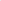 January 2015 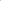 Expulsions Zero Suspensions by Grade Level 5 SuspensionsJanuary 2015 Pending504’s 372IEP’s330